PHS ALUMNI GOLF OUTING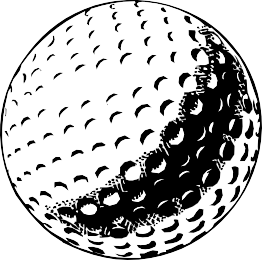 Weaver RidgeMay 31, 2024PAYMENT FORM$500 Four Person Team$125 Individual$575 Four-person team with hole sponsorship$5,000 Presenting/title Sponsor (includes entry of 4 person team)$2,500 Titanium/After Party Sponsor (includes entry of 4 person team)$1000 Diamond/Registration Table Sponsor$500 Gold/Drink or Prize Sponsor$250 Silver/Raffle Sponsor$100 Bronze/Hole Sponsor$25-99 Friend of PHSTOTAL:$	    	Credit Card#: 	CC exp date:	 SEC:	For further information or questions, contact John Ruff at johnruffdpm@aol.comIMPORTANT:  In addition to providing payment, every team or single must complete a registration form if not signing up online.  These forms must be completed and mailed to John Ruff, 6801 Ruff Ln., Peoria, IL 61614 by May 24, 2024 to guarantee your spot in the event. John’s email- johnruffdpm@aol.com ‬‬‬‬